REPUBBLICA ITALIANA        REGIONE SICILIANA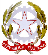 ISTITUTO COMPRENSIVO STATALE “SAN BIAGIO”Cod. mecc.: RGIC81500A – C.F. 82000760882Sede legale: Piazza Giordano Bruno, 9  - Indirizzo recapito corrispondenza: Piazza Ricca, 6 97019 Vittoria (RG) Tel. 0932/803642 E-mail: rgic81500a@istruzione.it – E-mail pec: rgic81500a@pec.istruzione.itSito web: www.icsanbiagiovittoria.gov.itScheda Adesione 9 MarzoVITTORIA 06/03/2019							  	 FIRMA DOCENTE DocenteClasseTitolo e sintetica descrizioneDurata(max 15 minuti)